Kl.,, O’’ ------j.angielski -------   23.04.2020 ------  czwartek  Kochane Dzieci! Witam Was serdecznie  i zapraszam do nauki .  Na początku znana nam piosenka:       ,,Good morning  children   ---  Dzień dobry Dzieci Hello  to  you       ----  Witam Was It’s nice  to  see you  ---  Miło  Was  widzieć  (oczami wyobraźni)  How  are  you? --- Jak  się  czujecie?   	 I’m  fine.  Thank   you.  --- Czuję się dobrze. Dziękuję.     Mam nadzieję, że wszyscy jesteście zdrowi. A  teraz zapraszm  Was  do nauki.  Dzisiaj przypomnimy sobie liczby od 1  ---- 10.1 --- one                                      6 --- six2 --- two                                       7 --- seven3 --- three                                    8 --- eight  4 --- four                                      9 --- nine5 --- five                                      10 --- ten                          Homework  --- zadanie domowe               Proszę aby wszystkie dzieci zrobiły zadanie  3 i  4.                                            W zadaniu 3 dzieci kolorują   jajka i liczą je,  mówiąc  np: four eggs  ( 4 jajka ),   one  egg ( 1 jajko ) itd….    W zadaniu  4 dzieci kolorują  fragmenty  obrazka oznaczone  kropkami.                                              A    potem  podają  nazwy pokolorowanych  liczb.  Kochani!  Życzę  Wam  miłej nauki  i wszystkiego dobrego dla Was  i Waszych  Najbliższych!   HAVE  A  NICE  DAY!     ------    MIŁEGO  DNIA!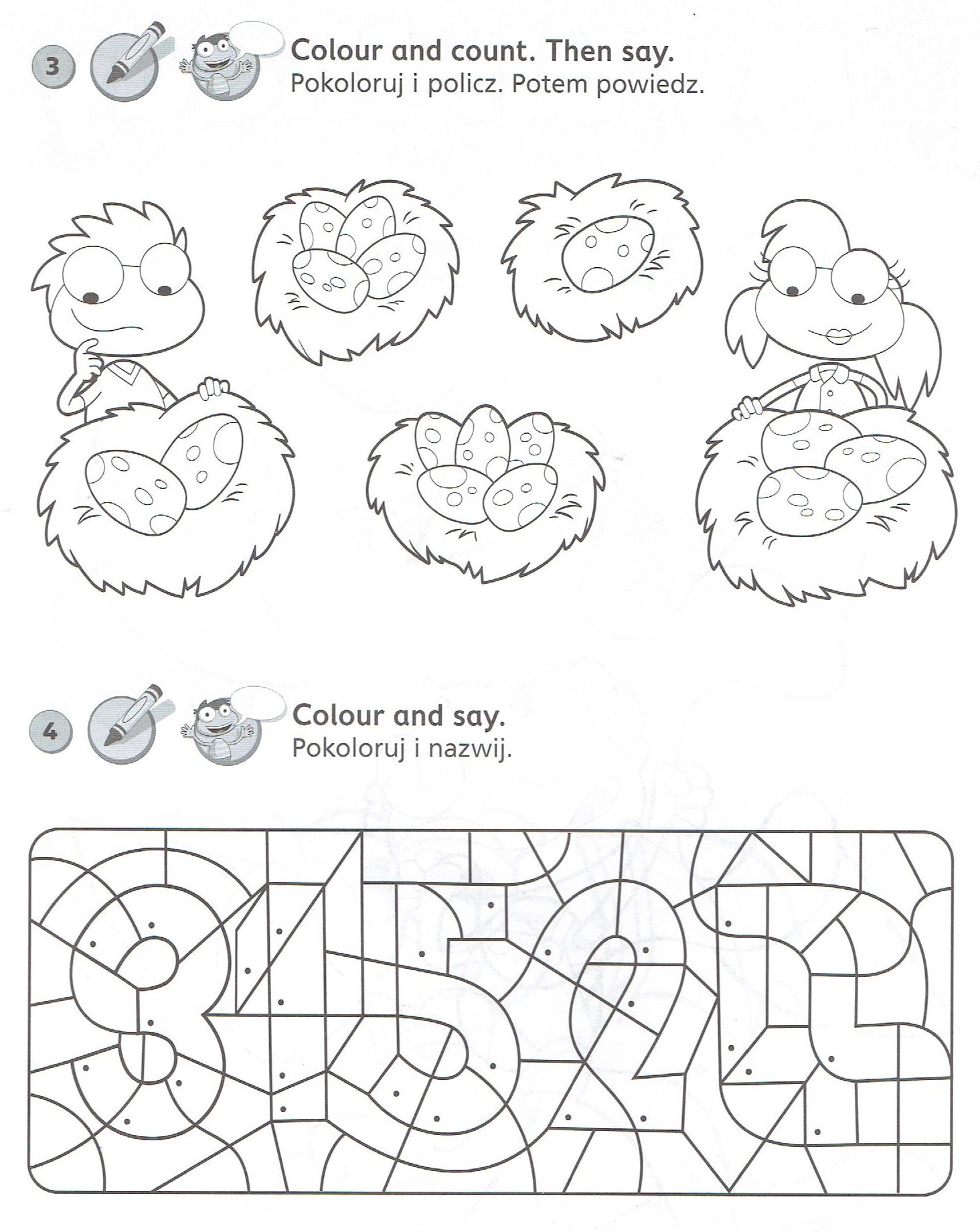 